Рождество в Карпатах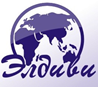 Даты выезда: 05.01-11.01.2018Продолжительность: 7 ночей/ 8 дней, 1 ночной переезд.Проживание: отель 2-3* туристического класса в 2-3хместных номерах с удобствамиПрограмма тура:Стоимость на человека:Номер «Стандарт блочный» – 220$, ребенок при 2-х взрослых – 190$Номер «Стандарт» – 250$, ребенок до 12 лет - 220$Номер «Стандарт 2х-комнатный» – 290$, ребенок при 2-х взрослых – 230$ Одноместный номер – 270$1 день 05.01.2018Отправление ориентировочно в 17:00 из г.Минска 2 день06.01.2018Прибытие к 10:00 (ориентировочно) в Рахов (самый высокогорный район Закарпатья) Заселение в отель «Европа» (http://hotel-europa.com.ua ). Обед.  Знакомство с городом.  Обзорная экскурсия по городу. Фотосессия на фоне Карпат.20:00 – праздничный Рождественский ужин. В программе: музыка, танцы, веселые конкурсы, игры и  Каляда.3 день07.01.2018С РОЖДЕСТВОМ ХРИСТОВЫМ!Поздний завтрак с бокалом шампанского. 12:00  отправление на экскурсию в Географический центр Европы.Обед в музее-колыбе за доп.плату.  Фотосессия «В гостях у гуцулов» - на фоне колыбы и старинных артефактов, собранных на территории Гуцульщины. Возвращение в отель.19:00 – ужин. Дискотека. 4 день 08.01.201808:30 – завтрак. 09:00 – выезд на Буковель. Для тех, кто не катается на лыжах, предусмотрено поднятие на канатной дороге (доп.плата) на вершину горы Буковель (1127м.), катание на тюбингах, санках.16:00 – возвращение в отель.19:00 – «Гуцульский вечер»  с участием гуцульского ансамбля.  Столы накрываются национальными блюдами гуцульской кухни. В программе: народные песни и танцы. Проводится музыкальная викторина. Свободное время. 5 день09.01.201808:30 – завтрак.09:00 – поездка на горнолыжный курорт «Драгобрат», где Вас ожидают: канатная дорога (на которой Вы подниметесь на гору Стог 1704 м. – доп.плата) лыжи, санки, тюбинги.16:30 – возвращение в отель.19:00 – ужин. Свободное время. 6 день10.01.201808:30 – завтрак. 09:00 - освобождение номеров, выезд из отеля.По дороге остановка на фотосессию у водопада «Труфанец».Прибытие в Яремче ориентировочно в 12:30. Экскурсия по городу с посещением водопада Пробий и Гуцульского сувенирного рынка.При хороших погодных условиях поход в «Скалы Довбуша» (входные билеты в подарок от фирмы!)Обед – за доп.плату.  17:00 – отправление в Минск.8 день11.01.2018Прибытие в Минск в первой половине дня на Дружную (ориентировочно).В стоимость включено:Дополнительно оплачивается:-Проживание в отеле 4 ночи; -Питание (4 завтрака, 1 обед и 4 ужинов) -РОЖДЕСТВЕНСКИЙ УЖИН-Гуцульский вечер-Услуги гида-экскурсовода-проезд автобусом- ТУРИСТИЧЕСКАЯ УСЛУГА 40,00 BYN- Поднятие на подъемнике на курорте «Буковель»- Поднятие на подъемнике на курорте «Драгобрат»- Прокат снаряжения для катания